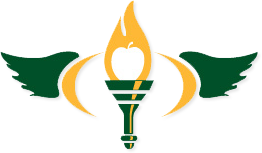 Sept 6, 2016Dear Quiz Bowl Coach:Greene County Tech Senior High and Junior High Quiz Bowl teams are inviting you to participate in the annual Greene County Tech Invitational Tournament, Saturday, November 5th!  This tournament is an organized opportunity for quiz bowl play before regional and state tournaments begin. GCT Quiz Bowl is committed to hosting this tournament every year and your commitment to bring your quiz bowl team(s) to compete year after year will help make it happen.The tournament is limited to the first 24 teams to register. Registration includes the entry fee. There will be twelve (12) slots for 1A-4A schools and twelve (12) slots for 5A-7A schools. First and second place will be recognized from each bracket. This year the tournament will utilize the round robin format. The very same guidelines will be in place for the junior high division. So your team will have the opportunity to play every team in their division. There should be a whole lot of quiz bowling going on!Teams need to bring a working buzzer system, one judge and one score keeper.Registration will begin at 8:00  Meetings will take place from 8:30-8:40 Morning games will begin at 8:45   Lunch break will be 11:30-12:30 (a concession will be available on site)Afternoon games begin at 12:30Awards will take place at 3:30The tournament will follow standard Arkansas Governor Quiz Bowl Association (AGQBA) rules. All teams will receive copies of the games after the final games are finished.Early registration is Oct.14 ($50) and deadline is October 28th ($65). We want your entry…we need your entry…your team’s participation is needed to help make the Greene County Tech School District Invitational Tournament successful!Thank you,Mrs. Adams,Tournament Contact Debbie.adams@gctsd.k12.ar.us